Муниципальное бюджетное дошкольное образовательное учреждение  «Центр развития ребёнка – детский сад «Кораблик» Конспект спортивного досуга с родителямипо физическому развитию в средней группе.Тема: «Мои любимые игрушки»Конспект составила инструктор по физвоспитанию:Насима Газнавиевна СкоробогатченкоМБДОУ «ЦРР – детский сад «Кораблик »,  г. Удомля2021г.Цель: внедрение спортивных игр в повседневный быт семьи.Задачи:- Обогащать опыт детей и родителей совместными двигательными действиями.- Помочь родителям установить эмоциональный контакт с ребенком.- Содействовать возникновению у родителей и детей чувства радости и удовольствия от совместных игр.Оборудование: игрушки - барабан, обезьянка, медвежонок, неваляшка, лошадка, мяч, паровозик, массажная дорожка.Ход образовательной деятельности1 часть.Дети с родителями заходят в зал.  Инструктор : Сегодня мы собрались, чтобы всем вместе найти радость в движении и совместном общении. Покажем друг другу , что мы умеем делать , а что пока еще нет.   Дети проходят мимо родителей , которые стоят в шеренгу с завязанными глазами. Задача родителей – узнать на ощупь своего ребенка.  Дети, вы любите играть игрушками? 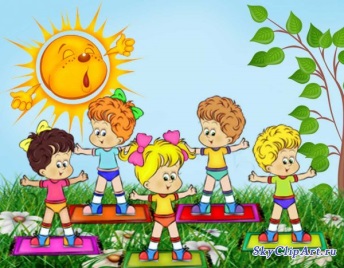 Возле двух лесных дорогПрямо на опушке,Есть волшебный городок,Где живут яркие , веселые задорные игрушки.Дружно весело живутИ танцуют, и поют.                                                                                                                                                                               Мы сегодня пойдем туда ,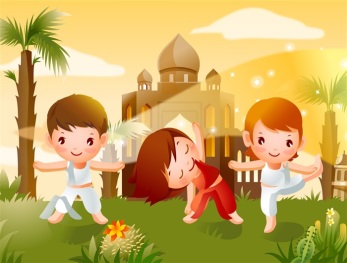 - А вместе с нами пойдут наши любимые мамы и папы.Дружно за руки беритесь, Друг за другом становитесь.                                                                                                                                                                  Нам  по камешкам идти. Мамы ! Папы ! Помогите!Дети встают на стопы родителей и шагают вместе.Друг за другом по дорожкеШагают наши ножкиМы шагаем друг за другом , лесом , полем , полем , лугом. Дорожка извивается , преграды не кончаются. Упраж. « Змейка «. Родители делают широкие шаги , дети наклоняются и проходят между ног взрослого                                                                                                                                                                           Вижу мостик на пути , нужно нам его пройти. Упраж. « Мостик». Родители встают на стопы и ладони , дети на четвереньках проползают под взрослыми.Вот уж близко магазинДо него мы добежим.(Бег парами)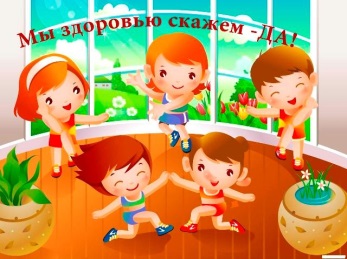 Прежде чем в него зайдемМы немножко отдохнемВдох и выдох. Отдохнем.И опять шагать начнем(Дыхательное упражнение)Зашагали ножки снова по дорожке(Ходьба парами)Воспитатель:Посмотрите в магазинеВсе игрушки на витрине:Все на полочках сидятС нами поиграть хотят.Дети с родителями стоят по кругу.- Давайте посмотрим, какие игрушки в нашем магазине.2 часть.Общеразвивающие упражнения.Барабан.Бум-бум! Тра-та-та! Барабан гремит с утра-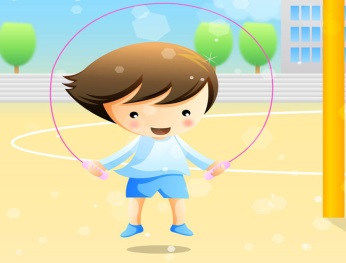 Зайчики играют,Лапкой ударяют.Бум-бум! Тара-ра-ра!И.п.: Ноги слегка расставлены, руки опущены вниз. Дети стоят лицом к родителям ударяют им по ладошкам. Ладошки родителей – барабан, а детей ладошки – палочки.2. Мартышки.Вот забавные мартышкиОбезьянки – шалунишкиРаз – наклон, два – наклонХочет поиграть с хвостом.И.п.: Дети стоят спиной к родителям родители держат их за талию. Выполняют вместе наклоны в правую - левую стороны.3. Медвежонок.Медвежонок взял гармошку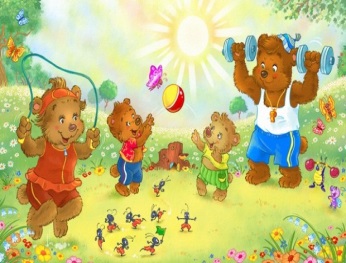 Поиграть решил немножкоРаз, два! Поворот…Он танцует и поет. У-у-у.И.п.: То же, выполняют повороты вправо – влево.4. Ванька – встанька.Ванька – встанька, Ванька- встанькаПриседай–ка, приседай–ка,Непослушный ты какойНе управится с тобой!И.п.: То же, выполняют совместные приседания.5. Зайчик.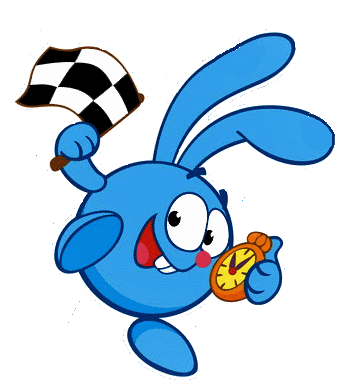 Вот какой веселый зайчикТак и скачет, так и скачет. Мне б скорей его поймать,Чтобы вместе поиграть.И.п.: Дети стоят лицом к родителям, держаться за руки, ноги вместе. Выполняют прыжки на двух ногах.Воспитатель: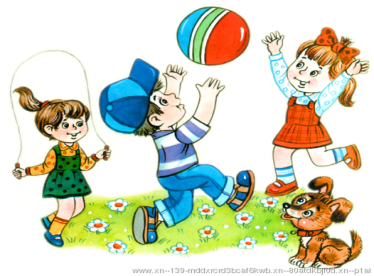 Хоть красиво в магазинеВсем игрушкам на витринеСтало скучно им стоять,Захотелось поиграть.А с какой игрушкой будем мы игратьМамам нужно отгадать.Загадывание загадок и выполнение игровых упражнений.1. Быстро - быстро завожусь,Но не еду, а кружусь. (волчок)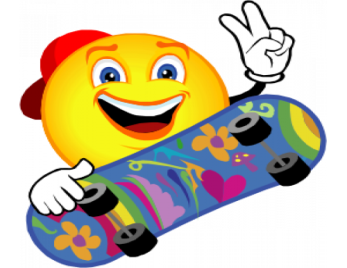 Игра «Волчок».Вертится волчок, кружитсяЕму на месте не сидится.Дети с родителями кружатся в парах , сначала медленно, потом быстрее.Покружился, пожужжал,Притомился и упал.Ж – ж –ж, бах!Дети приседают.2. Что за птица?Песен не поет,Гнезда не вьет,Людей и груз везет. (самолет)Игра «Самолет».Самолет построим сами,Дети, крылья проверили (руки в стороны), 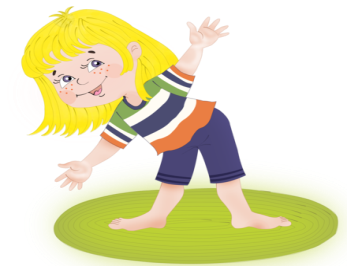 Завели мотор (вращение кистей)Понесемся над лесами,Понесемся над лесами,(Бегают врассыпную по залу)А потом вернемся к маме.Возвращаются к своей маме (на аэродром).Снова качают бензин, заводят мотор, проверяют крылья и отправляются в полет.3. Упадет - подскачет, ударишь - не плачет,Ростом мал, да удал, от меня ускакал. (мяч)Игра «Мой веселый звонкий мяч».Мой веселый звонкий мячТы куда помчался вскачь.Красный, желтый, голубойНе угнаться за тобой.Дети – мячики (руки на поясе) стоят лицом к родителям и подпрыгивают на двух ногах на месте, родители «отбивают» «мячики» ладошкой. По окончанию слов дети убегают, а родители их догоняют.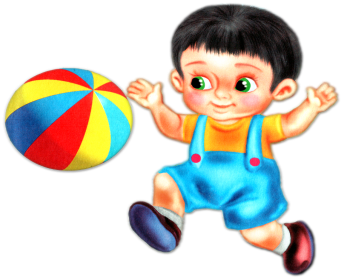 4. Дыхательное упражнение «мячик».Встанем дружно все в кружокИ надуем мяч разок.И.п.: Ноги слегка раздвинуты, разводят руки в стороны – вдох , сводят руки в маленький «мячик» - выдох «ш-ш-ш».5. Как стройна и как красива,У нее густая грива,Жаль нельзя на ней промчатьсяМожно только покататься. (лошадка)Игра «Наездники».Гоп лошадка, не лениться,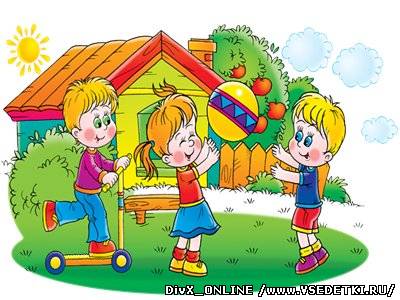 выше ноги поднимай.В гости надо торопитьсяПоскорее ты шагай.Родители – лошадки, дети – наездники шагают, высоко поднимая ноги.Но-о, поехали быстрееБыстро, быстро побежимНу скорее, скорееМы теперь с тобой спешим.Прямой галоп в парах.Ты шагай опять лошадкаМы теперь домой идемПричешу тебя я гладкоМы с тобою отдохнем.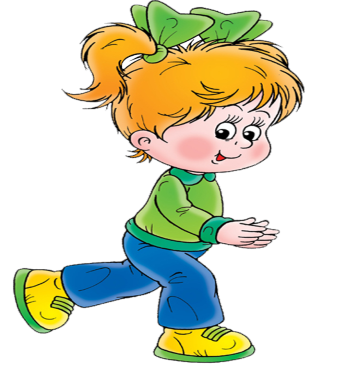 Ходьба в парах.3 часть.Мчится, мчитсяЖелезный конек,Пар клубится,Несется дымок. (паровоз)Массаж «Паровоз».Родители с детьми сидят в кругу, ребенок перед родителем.Паровоз кричит «Ду-Ду»Я иду, иду, иду. (Родитель стучит кулачками по спине ребенка)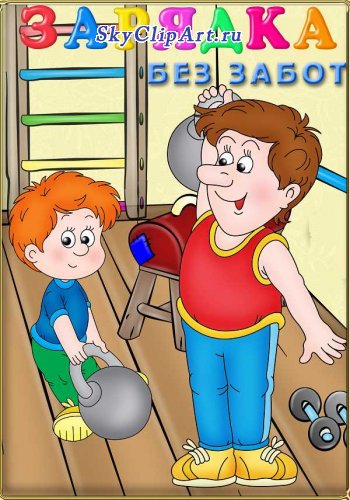 А вагончики стучат,А вагоны говорят:(Стучат ладошками по спине)Так-так-так,Так- так- так.(Стучат пальчиками по спине)Едет, едет паровоз,Он вагончики повез.(Гладят спинку ребенку)При повторе массажа родители и дети меняются местами.Воспитатель: Посмотрите, мы со всеми игрушками поиграли, можно возвращаться в детский сад.Бом-бом! Бим-бим!Закрываем магазин!Все мы весело игралиИ немножечко усталиПосмотрели на часыВ группу нам пора идти.Список литературыМаханёва М.Д. Воспитание здорового ребёнка . Пособие для практических работников детских дошкольных учрежденийКожухова Н. Н., Рыжкова Л. А., Саморукова М. М.. Воспитатель по физической культуре в дошкольном учреждении. Москва, Академия, 200Ефименко Н Театр физического развития и оздоровления. Москва, Линка-Пресс, 1999Глазырина Л. Д. Физическая культура – дошкольникам. Москва, Владос, 1999 год.Щербак А. П. Тематические физкультурные занятия и праздники в дошкольном учреждении. Москва, Владос, 1999 год.Шишкина В. А. Движение + движение, Москва. Просвещение, 1992Рунова  М. А. Двигательная активность ребёнка в детском саду (5-7 лет). Москва, Мозаика-Синтез, 2000Адашкявичене Э. Й. Спортивные игры и упражнения в детском саду. Москва, Просвещение, 1992Детские народные  подвижные игры. М.: Просвещение,Владос,1995Куцакова Л.В. Летний досуг  с  детьми., М Просвещение,1996Шебеко В.Н. Занятия по физической культуре в детском саду, Минск : "Университетское",2001Погадаев Г.И. Физкульт-ура! М.: Школьная пресса ,2003Козырева О.В. Лечебная физкультура для  дошкольников. М .: Просвещение, 2003Бочарова Н.И. Оздоровительный досуг с детьми дошкольного возраста.-М.: АРКТИ,2003Синкевич Е.А. Физкультура для малышей  .-Спб.: Детство-пресс,1999Лепешкин .В. А. Подвижные игры для детей .- М.: Школьная пресса,2004Оверчук Т. И.. Здоровье и физическое развитие детей в дошкольно –образователь-ных учреждениях: проблемы и пути оптимизации, Москва, РНОМиД, 2002Лазарев М. Л. Здравствуй! Программа формирования здоровья детей дошкольного возраста. Академия здоровья, 1997Кудрявцев В. Т., Егоров Б. Б.. Развивающая педагогика оздоровления. Москва, Линка -Пресс, 2000.